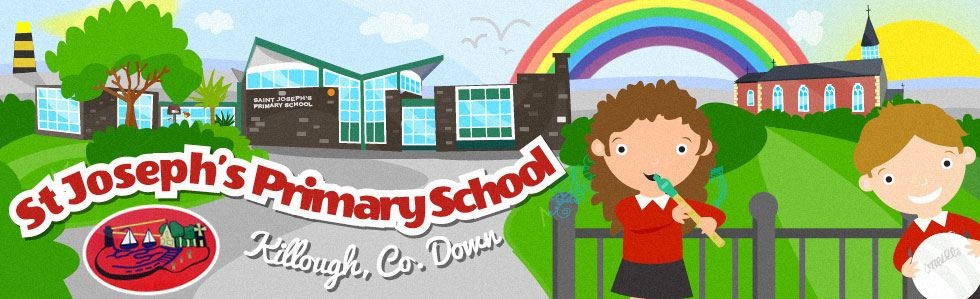 Holidays List 2023-2024School begins for all pupilsWednesday 30th August 2023 Wednesday 30th August and Thursday 31st August school will close at 12pm as there are no school meals available.Friday 1st September, normal school hours will resume.(P1 finish at midday until Thursday 28th September, full day from Monday 2nd October 2023)Staff DayFriday 29th September 2023Autumn Half TermSchool finishes on Friday 27th October at 11:00amMonday 30th October to Friday 3rd November 2023 inclusive.School reopens Monday 6th November 2023.Staff DayMonday 4th December 2023Christmas HolidaysSchool finishes on Thursday 21st December at 11:00amFriday 22nd December to Wednesday 3rd January 2024 inclusive.School reopens Thursday 4th January 2024.Spring Half TermMonday 12th February to Friday 16th February 2024 inclusive.St Patrick’s DayMonday 18th March 2024. Easter HolidaysSchool finishes on Thursday 28th March at 11:00Friday 29th March to Friday 5th April 2024 inclusiveSchool reopens Monday 8th April 2024.May Bank HolidaysMonday 6th May 2024.Friday 24th May 2024 to Wednesday 29th May 2024 inclusive.School reopens Thursday 30th May 2024.School finishes on Friday 28th June 2024 @ 11:00amThere will be NO dinners on this day.Holidays should not be booked during term timeDates above may be changed at short notice to facilitate staff training